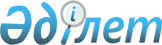 III сайланған Алматы қаласы мәслихатының XXVII сессиясының 2006 жылғы 14 желтоқсандағы "2007 жылға арналған Алматы қаласының бюджеті туралы" N 303 шешіміне өзгерістер енгізу туралы
					
			Күшін жойған
			
			
		
					ІV сайланған Алматы қаласы мәслихатының IІ сессиясының 2007 жылғы 10 қыркүйектегі N 07 шешімі. Алматы қаласы Әділет департаментінде 2007 жылғы 25 қыркүйекте N 754 тіркелді. Қолданылу мерзiмiнің аяқталуына байланысты шешімнің күші жойылды - Алматы қаласы мәслихатының 2008 жылғы 16 мамырдағы N 433 хатымен



      


Ескерту. Қолданылу мерзiмiнің аяқталуына байланысты шешімнің күші жойылды - Алматы қаласы мәслихатының 2008 жылғы 16 мамырдағы N 433 хатымен






      "Қазақстан Республикасының Бюджет кодексінің 85, 111 баптарына және Казақстан Республикасының "Казақстан Республикасындағы жергілікті мемлекеттік басқару туралы" Заңының 6, 7 баптарына сәйкес IV сайланған Алматы қаласының мәслихаты 

ШЕШІМ ЕТТІ:




      III сайланған Алматы қаласы мәслихаты XXVII сессиясының "2007 жылға арналған Алматы қаласының бюджеті туралы" 2006 жылғы 14 желтоқсандағы N 303 шешіміне (нормативтік құқықтық актілердің мемлекеттік тіркеу тізілімінде N 723 рет санымен 2006 жылғы 28 желтоқсанда тіркелген, 2007 жылғы 6 қаңтарда "Алматы Ақшамы", 2007 жылғы 6 қаңтарда "Вечерний Алматы" газеттерінде жарияланған; III сайланған Алматы қаласы мәслихаты XXVIII сессиясының "2007 жылға арналған Алматы қаласының бюджеті туралы" 2006 жылғы 14 желтоқсандағы N 303 шешіміне өзгертулер және толықтырулар енгізу туралы" 2007 жылғы 15 қаңтардағы N 324 шешімімен өзгерістер мен толықтырулар енгізілген, 2007 жылғы 31 қаңтарда N 736 рет санымен тіркеліп, 2007 жылғы 10 ақпанда "Алматы Ақшамы" газетінің N 17 санында, 2007 жылғы 10 ақпанда "Вечерний Алматы" газетінің N 31 санында жарияланған; III сайланған Алматы қаласы мәслихаты XXIX сессиясының "2007 жылға арналған Алматы қаласының бюджеті туралы" 2006 жылғы 14 желтоқсандағы N 303 шешіміне өзгертулер енгізу туралы" 2007 жылғы 2 сәуірдегі N 329 шешімімен өзгерістер енгізілген, 2007 жылғы 27 сәуірде N 744 рет санымен тіркеліп, 2007 жылғы 31 мамырда "Алматы Ақшамы" газетінің N 65 санында, 2007 жылғы 24 мамырда "Вечерний Алматы" газетінің N 122-125 санында жарияланған; III сайланған Алматы қаласы мәслихаты XXXI сессиясының "2007 жылға арналған Алматы қаласының бюджеті туралы" 2006 жылғы 14 желтоқсандағы N 303 шешіміне өзгертулер енгізу туралы" 2007 жылғы 3 шілдедегі N 371 шешімімен өзгерістер  енгізілген, 2007 жылғы 12 шілдедегі N 750 рет санымен тіркеліп, 2007 жылғы 21 шілдеде "Алматы Ақшамы" газетінің N 89 санында, 2007 жылғы 21 шілдеде "Вечерний Алматы" газетінің N 182 санында жарияланған III сайланған Алматы қаласы мәслихаты XXXI сессиясының "2007 жылға арналған Алматы қаласының бюджеті туралы" 2006 жылғы 14 желтоқсандағы N 303 шешіміне өзгертулер енгізу туралы" 2007 жылғы 20 шілдедегі N 380 шешімімен өзгерістер енгізілген, 2007 жылғы 24 шілдедегі N 752 рет санымен тіркеліп, 2007 жылғы 28 шілдеде "Алматы Ақшамы" газетінің N 92-93 санында, 2007 жылғы 28 шілдеде "Вечерний Алматы" газетінің N 188-189 санында жарияланған) мынадай өзгертулер енгізілсін:



      1.1 тармақ келесі редакцияда жазылсын:



      "1. Алматы қаласының 2007 жылға арналған бюджеті 1 қосымшаға сәйкес мынадай мөлшерде бекітілсін:



      1) кірістер - 224 777 002 мың теңге, оның ішінде:



      салықтық түсімдер - 139 955 399 мың теңге;



      салықтық емес түсімдер - 2 673 252 мың теңге;



      негізгі капиталды сатудан түсетін түсімдер - 22 270 000 мың теңге;



      республикалық бюджеттен түсетін трансферттер - 59 878 351 мың теңге;



      2) шығындар - 230 218 143 мың теңге;



      3) операциялық сальдо - - 5 441 141 мың теңге;



      4) таза бюджеттік кредит беру - - 1 354 256 мың теңге, оның ішінде:



      бюджеттік кредиттерді өтеу - 1 354 256 мың теңге;



      5) қаржы активтерімен жасалатын операциялар бойынша сальдо - 1 059 170 мың теңге, оның ішінде:



      қаржы активтерін сатып алу - 1 821 263 мың теңге;



      мемлекеттің қаржы активтерін сатудан түсетін түсімдер - 762 093 мың теңге;



      6) бюджет тапшылығы - - 5 146 055 мың теңге;



      7) бюджет тапшылығын қаржыландыру - 5 146 055 мың теңге, оның ішінде:



      қарыздар түсімі - 6 544 900 мың теңге;



      қарызды өтеу - 7 476 395 мың теңге;



      бюджет қаражаты қалдықтарының қозғалысы - 6 077 550 мың теңге";



      6-тармақтағы "3 821 543" цифрлары "3 822 603" цифрларымен ауыстырылсын;



      7-тармақтағы "1 690 382" цифрлары "1 777 382" цифрларымен ауыстырылсын;



      9-тармақтағы "23 371 030" цифрлары "23 556 716" цифрларымен ауыстырылсын;



      10-тармақтағы "21 521 681" цифрлары "21 759 484" цифрларымен ауыстырылсын;



      11-тармақтағы "3 124 180" цифрлары "3 139 068" цифрларымен ауыстырылсын;



      12-тармақтағы "23 557 376" цифрлары "24 134 663" цифрларымен ауыстырылсын;



      13-тармақтағы "4 592 657" цифрлары "4 812 613" цифрларымен ауыстырылсын;



      15-тармақтағы "1 837 605" цифрлары "1 837 773" цифрларымен ауыстырылсын;



      17-тармақтағы "51 940 822" цифрлары "58 453 235" цифрларымен ауыстырылсын;



      18-тармақтағы "1 395 588" цифрлары "2 194 327" цифрларымен ауыстырылсын.



      1, 2 қосымшалар осы шешімнің 1, 2 қосымшаларына сәйкес жаңа редакцияда жазылсын.



      2. Осы шешім Алматы қаласы әділет департаментінде мемлекеттік тіркеуден өткен күннен бастап қолданысқа енгізіледі.



      




      


IV сайланған Алматы қаласы




      мәслихатының II сессиясының




      төрағасы                              И. Шарипов




      




      


IV сайланған Алматы қаласы




      мәслихатының хатшысы                  Т. Мұқашев



      

ІV сайланған Алматы қаласы



      мәслихаты II сессиясының



      2007 жылғы 10 қыркүйектегі



      N 07 шешіміне 1 қосымшасы


            АЛМАТЫ ҚАЛАСЫНЫҢ 2007 ЖЫЛҒА АРНАЛҒАН




                          НАҚТЫ БЮДЖЕТІ



      Кестенің жалғасы


      

ІV сайланған Алматы қаласы




      мәслихатының II сессиясының




      төрағасы                              И. Шарипов




      




     


IV сайланған Алматы қаласы




      мәслихатының хатшысы                  Т. Мұқашев


ІV сайланған Алматы қаласы



мәслихаты II сессиясының



2007 жылғы 10 қыркүйектегі



N 07 шешіміне 2 қосымшасы



      



2007 жылға арналған жергілікті бюджеттің бюджеттік инвестициялық жобаларды (бағдарламаларды) іске асыруға және заңды тұлғалардың жарғылық капиталын қалыптастыруға немесе ұлғайтуға бағытталған бюджеттік бағдарламаларға бөлінген бюджеттік даму бағдарламаларының тізбесі



      IV сайланған Алматы қаласы




      мәслихатының II сессиясының




      төрағасы                              И. Шарипов




      




      


IV сайланған Алматы қаласы




      мәслихатының хатшысы                  Т. Мұқашев


					© 2012. Қазақстан Республикасы Әділет министрлігінің «Қазақстан Республикасының Заңнама және құқықтық ақпарат институты» ШЖҚ РМК
				
Санаты

Санаты

Санаты

Санаты

Санаты


Барлығы (мың теңге)


Сыныбы           Атауы

Сыныбы           Атауы

Сыныбы           Атауы

Сыныбы           Атауы


Барлығы (мың теңге)


Iшкi сыныбы

Iшкi сыныбы

Iшкi сыныбы


Барлығы (мың теңге)


Ерекшелiгi

Ерекшелiгi


Барлығы (мың теңге)


1

2

3

4

5

6


I. КІРІСТЕР



224777002



1



Салықтық түсімдер



139955399


01


Табыс салығы



60719609


2

Жеке табыс салығы


60719609


01

Төлем көзінен ұсталатын



жеке табыс салығы 

52288754

02

Төлем көзінен



ұсталынбайтын жеке табыс



салығы 

7450855

03

Қызметін біржолғы талон



бойынша жүзеге асыратын



жеке тұлғалардан алынатын жеке табыс салығы

980000

03


Әлеуметтiк салық



59900000


1

Әлеуметтік салық

59900000

01

Әлеуметтік салық 

59900000

04


Меншiкке салынатын




салықтар



12541070


1

Мүлiкке салынатын салықтар


7700000


01

Заңды тұлғалардың және



жеке кәсіпкерлердің



мүлкіне салынатын салық

7300000

02

Жеке тұлғалардың мүлкiне



салынатын салық

400000

3


Жер салығы



1770820


01

Ауыл шаруашылығы



мақсатындағы жерлерге жекетұлғалардан алынатын жер



салығы

700

02

Елдi мекендер жерлерiне жеке тұлғалардан алынатын жер салығы

70000

07

Ауыл шаруашылығы 



мақсатындағы жерлерге



заңды тұлғалардан, жеке кәсіпкерлерден, жеке нотариустар мен



адвокаттардан алынатын жерсалығы

120

08

Елді мекендер жерлеріне



заңды тұлғалардан, жеке кәсіпкерлерден, жеке нотариустар мен



адвокаттардан алынатын жерсалығы

1700000

4


Көлiк құралдарына




салынатын салық



3070000


01

Заңды тұлғалардың көлiк



құралдарына салынатын салық

850000

02

Жеке тұлғалардың көлiк



құралдарына салынатын



салық

2220000

5


Бірыңғай жер салығы



250


01

Бірыңғай жер салығы

250

05



Тауарларға, жұмыстарға және






қызметтер көрсетуге






салынатын iшкi салықтар




5994650


2



Акциздер




2659650


02

Қазақстан Республикасының аумағында өндірілген арақ

578000

03

Қазақстан Республикасының аумағында өндірілген этил спиртінің көлемдік үлесі 30-дан 60 процентке дейін ликер-арақ бұйымдар 

17950

04

Қазақстан Республикасының аумағында өндірілген



шараптар

36614

05

Қазақстан Республикасының аумағында өндірілген коньяктар

83900

06

Қазақстан Республикасының аумағында өндірілген



шампан шараптары

34186

07

Қазақстан Республикасының аумағында өндірілген сыра

1131000

21

Қазақстан Республикасының аумағында өндірілген



бренди

5000

37

Қазақстан Республикасының аумағында өндірілген этил спиртінің көлемдік үлесі 1,5-тен 12 процентке дейінгі градусы аз 



ликер-арақ бұйымдары 

81000

23

Құмар ойын бизнесі

250000

24

Лотереяларды ұйымдастыру



және өткізу

95000

96

Заңды және жеке тұлғалар 



бөлшек саудада өткізетін,  сондай-ақ өзінің



өндірістік мұқтаждарына



пайдаланатын бензин (авиациялық бензинді



қоспағанда)

287000

97

Заңды және жеке тұлғалар



бөлшек саудада өткізетін, сондай-ақ өз өндірістік



мұқтаждарына пайдаланатын дизель отыны

60000

3


Табиғи және басқа




ресурстарды пайдаланғаныүшiн түсетiн түсiмдер



1463000


03

Жер бетіне жақын



көздердегі су ресурстарын пайдаланғаны үшін төлем

3000

14

Жергілікті маңызы бар ерекше қорғалатын табиғи



аумақтарды пайдаланғаны



үшін төлем

10000

15

Жер телімдерін пайдаланғаны үшін төлем

600000

16

Қоршаған ортаға эмиссия



үшін төленетін төлемақы

850000

4


Кәсiпкерлiк және кәсiби қызметтi жүргiзгенi үшiн алынатын алымдар



1872000


01

Жеке кәсіпкерлерді



мемлекеттік тіркегені үшіналынатын алым

72000

02

Жекелеген қызмет



түрлерiмен айналысу құқығыүшiн лицензиялық алым

73000

03

Заңды тұлғаларды



мемлекеттiк тiркегенi және филиалдар мен



өкiлдiктердi есептiк тiркегенi үшiн алынатын алым 

61500

04

Аукциондық сатудан



алынатын алым

78000

05

Жылжымалы мүлікті



кепілдікке салуды



мемлекеттік тіркегені жәнекеменiң немесе жасалып



жатқан кеменiң ипотекасы



үшін алынатын алым

38500

14

Көлік құралдарын



мемлекеттік тіркегені үшіналым

55000

18

Жылжымайтын мүлікке және



олармен мәміле жасау



құқығын мемлекеттік



тіркегені үшін алым

144000

20

Жергілікті маңызы бар жәнеелді мекендердегі жалпы



пайдаланудағы автомобиль



жолдарының белдеуінде



бөлінген сыртқы (көрнекі) жарнамаларды



орналастырғаны үшін төлем ақы

1350000

08



Заңдық мәнді






іс-әрекеттерді жасағаны және (немесе) құжаттар бергені үшін оған






уәкілеттігі бар






мемлекеттік органдар






немесе лауазымды адамдаралатын міндетті төлемдер




800070


1


Мемлекеттік баж



800070


02

Сотқа берілетін талап



арыздардан, ерекше өндірістегі істер бойынша арыздардан (шағымдардан), жүгіну шағымдарынан, атқару парағының



көшірмесін беру туралы



мәселе бойынша сот



анықтамасына жеке



шағымдардан, сот бұйрығын шығару туралы арыздардан, сондай-ақ соттың шет ел



соттары мен төрелік



соттарының шешімдері



бойынша атқару парақтарын, құжаттардың көшірмелерін (телнұсқаларын) бергені үшін алынатын мемлекеттік баж

680000

04

Азаматтық хал актілерін



тіркегені, азаматтарға азаматтық хал актілерін тіркегені туралы қайта



куәліктер бергені үшін, сондай-ақ туу, неке, некені бұзу, өлім туралы актілердің жазбаларын



өзгерту, толықтыру, түзету мен қалпына



келтіруге байланысты



куәліктерді бергені үшін



алынатын мемлекеттік баж

22000

05

Шетелге баруға және



Қазақстан Республикасына



басқа мемлекеттерден



адамдарды шақыруға құқық



беретін құжаттарды



ресімдегені үшін, сондай-ақ осы құжаттарға



өзгерістер енгізгені үшін алынатын мемлекеттік баж

4000

06

Шетелдіктердің



паспорттарына немесе



олардың орнына



қолданылатын құжаттарына



Қазақстан Республикасынан кету және Қазақстан



Республикасына келу



құқығына виза бергені үшіналынатын мемлекеттік баж

71000

07

Қазақстан Республикасының азаматтығын алу, Қазақстан Республикасының азаматтығын қалпына келтіру және Қазақстан



Республикасының



азаматтығын тоқтату туралықұжаттарды ресімдегені



үшін алынатын мемлекеттік баж

1700

08

Тұрғылықты жерін тіркегеніүшін алынатын мемлекеттік



баж

12000

09

Аңшылық құқығына рұқсат



бергені үшін алынатын



мемлекеттік баж

770

10

Азаматтық, қарудың (аңшылық суық қаруды, белгі беретін қаруды, ұңғысыз атыс қаруын, механикалық



шашыратқыштарды,



көзден жас ағызатын немесе тітіркендіретін



заттар толтырылған



аэрозольді және басқа



құрылғыларды, үрлемелі қуаты 7,5 Дж-дан аспайтын пневматикалық қаруды



қоспағанда және калибрі 4.5 мм-ге дейінгілерін қоспағанда) әрбір бірлігін тіркегені және



қайта тіркегені үшін



алынатын мемлекеттік баж

1400

12

Қаруды және оның оқтарын сақтауға немесе сақтауға, алып жүруге,  тасымалдауға және Қазақстан 



Республикасының аумағына әкелуге, Қазақстан Республикасынан әкетуге



рұқсат бергені үшін



мемлекеттік баж

7200


2




Салықтық емес түсiмдер




2673252


01



Мемлекет меншігінен






түсетін түсімдер




1689012


1

Мемлекеттік кәсіпорынның



таза кірісі бөлігіндегі түсімдер

121680

02

Коммуналдық мемлекеттік



кәсіпорындардың таза



кірісінің бір бөлігінің



түсімдері

121680

3


Мемлекет меншігіндегі




акциялардың мемлекеттік пакетіне дивидендтер



13172


2

Коммуналдық меншігіндегі



акциялардың мемлекеттік



пакетіне дивидендтер

13172

5


Мемлекет меншігіндегі




мүлікті жалға беруден




түсетін кірістер 



767160


04

Коммуналдық меншіктегі



мүлікті жалға беруден



түсетін кірістер

767160

7


Мемлекеттік бюджеттен




берілген кредиттер




бойынша сыйақылар (мүдделер)



787000


11

Заңды тұлғаларға



жергілікті бюджеттен 2005 жылға дейін берілген



бюджеттік кредиттер



бойынша сыйақылар (мүдделер)

787000

02



Мемлекеттік бюджеттен






қаржыландырылатын мемлекеттік мекемелердіңтауарларды (жұмыстарды, қызметтер көрсетуді) өткізуінен түсетін






түсімдер




2500


1


Мемлекеттік бюджеттен




қаржыландырылатын




мемлекеттік мекемелердіңтауарларды (жұмыстарды, қызметтер көрсетуді) өткізуінен түсетін




түсімдер



2500


02

Жергілікті бюджеттен



қаржыландырылатын



мемлекеттік мекемелер



көрсететін қызметтерді



сатудан түсетін түсімдер

2500

03



Мемлекеттік бюджеттен






қаржыландырылатын мемлекеттік мекемелер






ұйымдастыратын






мемлекеттік сатып алуды өткізуден түсетін ақша






түсімдері




50000


1

Мемлекеттік бюджеттен



қаржыландырылатын



мемлекеттік мекемелер



ұйымдастыратын мемлекеттіксатып алу өткізуден



түсетін ақша түсімдері

50000

02

Жергілікті бюджеттен қаржыландырылатын мемлекеттік мекемелер ұйымдастыратын мемлекеттік сатып алуды өткізуден түсетін ақшаның түсімі

50000

04



Мемлекеттік бюджеттен






қаржыландырылатын, сондай-ақ Қазақстан






Республикасы Ұлттық






Банкінің бюджетінен (шығыстар сметасынан) ұсталатын және






қаржыландырылатын






мемлекеттік мекемелер






салатын айыппұлдар, өсімпұлдар, санкциялар, өндіріп алулар




391740


1


Мемлекеттік бюджеттен




қаржыландырылатын, сондай-ақ Қазақстан




Республикасы Ұлттық




Банкінің бюджетінен (шығыстар сметасынан) ұсталатын және




қаржыландырылатын




мемлекеттік мекемелер




салатын айыппұлдар, өсімпұлдар, санкциялар, өндіріп алулар



391740


05

Жергілікті мемлекеттік



органдар салатын әкімшілікайыппұлдар мен санкциялар

390000

14

Жергілікті бюджеттен



қаржыландырылатын



мемлекеттік мекемелермен



алынатын басқа да



санкциялар мен айыппұлдар

1740

06



Басқа да салықтық емес






түсiмдер




540000


1


Басқа да салықтық емес




түсiмдер



540000


07

Бұрын жергілікті бюджеттеналынған, пайдаланылмаған қаражаттардың қайтарылуы

10000

09

Жергіліктік бюджетке



түсетін салықтық емес



басқа да түсімдер

530000


3




Негізгі капиталды






сатудан түсетін түсімдер




22270000


01



Мемлекеттік мекемелерге бекітілген, мемлекеттік мүлікті сату




7700000


1

Мемлекеттік мекемелерге



бекітілген, мемлекеттік мүлікті сату

7700000

03

Азаматтарға пәтерлер



сатудан түскен қаражат 

7700000

03



Жердi және материалдық емес активтердi сату




14570000


1


Жерді сату



14180000


01

Жер телімдерін сатудан



түсетін түсімдер

14180000

2


Материалдық емес




активтердi сату



390000


02

Жер телімдерін жалға беру құқығын сатқаны үшін төлем

390000


4




Трансферттерден түсетін түсімдер




59878351


02



Мемлекеттiк басқарудың






жоғары тұрған






органдарынан түсетiн






трансферттер




59878351


1

Республикалық бюджеттен



түсетiн трансферттер

59878351

01

Ағымдағы мақсатты



трансферттер

14594338

02

Мақсатты даму



трансферттері

45284013

Функционалдық топ

Функционалдық топ

Функционалдық топ

Функционалдық топ

Функционалдық топ

Кіші функция

Кіші функция

Кіші функция

Кіші функция

Бюджеттік бағдарламалардың әкiмшiсi

Бюджеттік бағдарламалардың әкiмшiсi

Бюджеттік бағдарламалардың әкiмшiсi

Бағдарлама

Бағдарлама

Атауы

1

2

3

4

5

6


II. Шығыстар



230218143



01



Жалпы сипаттағы




мемлекеттiк қызметтер 



3822603


1



Мемлекеттiк басқарудың






жалпы функцияларын






орындайтын өкiлдi, атқарушы және басқа






органдар




2572627


111


Республикалық маңызы бар қала мәслихатының




аппараты



23101


001

Республикалық маңызы бар



қала мәслихатының қызметін



қамтамасыз ету

23101

121


Республикалық маңызы бар қала әкімінің аппараты



2199039


001

Республикалық маңызы бар



қала әкімінің қызметін



қамтамасыз ету

1963659

002

Ақпараттық жүйелер құру

140000

116

Электрондық үкімет



шеңберінде адами капиталды дамыту

95380

123


Қаладағы аудан әкімінің




аппараты



350487


001

Қаладағы аудан әкімі



аппаратының қызметін



қамтамасыз ету

350487

2



Қаржылық қызмет




1155416


356


Республикалық маңызы бар қаланың қаржы




департаменті 



1155416


001

Қаржы департаментінің қызметін қамтамасыз ету

1016423

003

Салық салу мақсатында



мүлікті бағалауды жүргізу

10061

004

Біржолғы талондарды беру



жөніндегі жұмысты және



біржолғы талондарды іске



асырудан сомаларды жинаудыңтолықтығын қамтамасыз етудіұйымдастыру

100000

010

Коммуналдық меншікті



жекешелендіруді ұйымдастыру

28932

5



Жоспарлау және






статистикалық қызмет




94560


357


Республикалық маңызы бар қаланың экономика және




бюджеттік жоспарлау




департаменті 



94560


001

Экономика және бюджеттік



жоспарлау департаментінің қызметін қамтамасыз ету

94560


02



Қорғаныс



1777382


1



Әскери мұқтаждар




82943


350


Республикалық маңызы бар қаланың жұмылдыру




дайындығы, азаматтық қорғаныс, авариялармен табиғи апаттардың алдын




алуды және жоюды




ұйымдастыру департаменті



82943


003

Жалпыға бiрдей әскери



мiндеттi атқару шеңберiндегi iс-шаралар

12943

007

Аумақтық қорғанысты



дайындау және республикалықмаңызы бар қаланың аумақтыққорғанысы

70000

2



Төтенше жағдайлар






жөнiндегi жұмыстарды ұйымдастыру




1694439


350


Республикалық маңызы бар қаланың жұмылдыру




дайындығы, азаматтық қорғаныс, авариялармен табиғи апаттардың алдын




алуды және жоюды




ұйымдастыру департаменті  



1694439


001

Жұмылдыру дайындығы, азаматтық қорғаныс, авариялармен табиғи



апаттардың алдын алуды және жоюды ұйымдастыру



департаментінің қызметін қамтамасыз ету

38573

005

Республикалық маңызы бар



қаланың жұмылдыру дайындығыжәне жұмылдыру

219332

006

Республикалық маңызы бар



қала ауқымындағы төтенше жағдайлардың алдын-алу жәнеоларды жою

1324410

106

Табиғи және техногендік



сипаттағы төтенше



жағдайларды жою үшін



жергілікті атқарушы



органның төтенше резервініңесебінен іс-шаралар өткізу

112124


03



Қоғамдық тәртіп, қауіпсіздік, құқық, сот, қылмыстық-атқару қызметі



5264414


1



Құқық қорғау қызметi




5264414


352


Республикалық маңызы бар қаланың бюджетінен




қаржыландырылатын атқарушы ішкі істер




органы



4964414


001

Республикалық маңызы бар



қала бюджетінен



қаржыландырылатын атқарушы ішкі істер органының



қызметін қамтамасыз ету

4809569

002

Республикалық маңызы бар



қаланың аумағында қоғамдық тәртіпті қорғау және



қоғамдық қауіпсіздікті



қамтамасыз ету

144492

003

Қоғамдық тәртіпті қорғауға қатысатын азаматтарды



көтермелеу 

600

005

Ақпараттық жүйелерді құру

9753

368


Республикалық маңызы бар қаланың жолаушылар көлігіжәне автомобиль жолдары




департаменті 



300000


007

Елді мекендерде жол жүру



қозғалысын реттеу бойынша



жабдықтар мен құралдарды



пайдалану

300000


04



Бiлiм беру



23556716


1



Мектепке дейiнгi тәрбие және оқыту




2357548


123


Қаладағы аудан әкімі




аппаратының қызметін




қамтамасыз ету



2357548


004

Мектепке дейінгі тәрбие



ұйымдарын қолдау

2357548

2



Жалпы бастауыш, жалпы негізгі, жалпы орта бiлiм беру




17398984


359


Республикалық маңызы бар қаланың дене шынықтыру




және спорт басқармасы 



1073454


006

Балалар мен жасөспірімдергеспорт бойынша қосымша бiлiмберу

814908

007

Мамандандырылған бiлiм беруұйымдарында спорттағы



дарынды балаларға жалпы



бiлiм беру

258546

360


Республикалық маңызы бар қаланың білім беру




департаменті 



16325530


003

Жалпы білім беру

13362152

004

Арнаулы бiлiм беру



бағдарламалары бойынша



жалпы бiлiм беру

1005307

005

Мамандандырылған бiлiм беруұйымдарында дарынды



балаларға жалпы бiлiм беру

164266

006

Орта білім жүйесін



ақпараттандыру

269565

007

Республикалық маңызы бар



қаланың мемлекеттiк бiлiм



беру ұйымдары үшiн



оқулықтар сатып алу және



жеткiзу

523884

008

Балалар мен жас өспірімдер үшін қосымша білім беру

754028

009

Республикалық маңызы бар



қала ауқымындағы мектеп



олимпиадаларын және



мектептен тыс іс-шараларды өткiзу

137104

018

Білім беру саласындағы



мемлекеттік жүйенің жаңа



технологияларын енгізу

109224

3



Бастауыш кәсiптік бiлiм






беру




942897


360


Республикалық маңызы бар қаланың білім беру




департаменті 



942897


010

Бастауыш кәсіптік білім



беру

942897

4



Орта кәсіби бiлiм беру




1011790


353


Республикалық маңызы бар қаланың денсаулық сақтау департаменті 



97351


002

Орта кәсіптік білімді



мамандарды даярлау

97351

360


Республикалық маңызы бар қаланың білім беру




департаменті 



914439


011

Орта кәсіптік білімді



мамандарды даярлау

914439

5



Қосымша кәсіби білім беру




105180


353


Республикалық маңызы бар қаланың денсаулық сақтау департаменті 



5637


003

Кадрлардың біліктілігін



арттыру және қайта даярлау

5637

360


Республикалық маңызы бар қаланың білім беру




департаменті 



99543


012

Кадрлардың біліктілігін



арттыру және оларды қайта даярлау

99543

9



Бiлiм беру саласындағы






өзге де қызметтер




1740317


360


Республикалық маңызы бар қаланың білім беру




департаменті 



187147


001

Білім беру департаментінің қызметін қамтамасыз ету

61023

013

Балалар мен жеткіншектердіңпсихикалық денсаулығын



зерттеу және халыққа



психологиялық-медициналық-



педагогикалық



консультациялық көмек



көрсету

40421

014

Дамуында проблемалары бар



балалар мен жеткіншектердіңоңалту және әлеуметтік



бейімдеу

58063

116

Электрондық үкімет



шеңберінде адами капиталды дамыту

27640

373


Республикалық маңызы бар қаланың құрылыс




департаменті 



1553170


005

Білім беру объектілерін



дамыту

1040670

006

Алматы қаласындағы білім



беру объектілерін



сейсмикалық күшейту

512500


05



Денсаулық сақтау



21759484


1



Кең бейiндi ауруханалар




8156475


353


Республикалық маңызы бар қаланың денсаулық сақтау департаменті 



8156475


004

Бастапқы медициналық-



санитарлық көмек көрсету



мамандарының және денсаулықсақтау ұйымдарының



жолдамасы бойынша



стационарлық медициналық



көмек көрсету

8156475

2



Халықтың денсаулығын






қорғау




1563213


353


Республикалық маңызы бар қаланың денсаулық сақтау департаменті 



594517


005

Жергілікті денсаулық сақтауұйымдары үшін қанды, оның құрамдарын және дәрілерді



өндіру

204978

006

Ана мен баланы қорғау

353961

007

Салауатты өмір салтын



насихаттау

34859

017

Шолғыншы эпидемиологиялық



қадағалау жүргізу үшін



тест-жүйелерін сатып алу

719

369


Республикалық маңызы бар қаланың мемлекеттік




санитарлық-




эпидемиологиялық




қадағалау департаменті 



968696


001

Мемлекеттік санитарлық-



эпидемиологиялық қадағалау департаментінің қызметін қамтамасыз ету

324037

002

Халықтың санитарлық-



эпидемиологиялық



салауаттылығы

537752

007

Халыққа иммундық алдын



алуды жүргізу үшін дәрiлiк заттарды, вакциналарды және басқа иммунды



биологиялық препараттарды



орталықтандырылған сатып



алу

106907

3



Мамандандырылған






медициналық көмек




3710853


353


Республикалық маңызы бар қаланың денсаулық сақтау департаменті 



3710853


009

Әлеуметтік-елеулі және



айналадағылар үшін қауіп



төндіретін аурулармен



ауыратын адамдарға



медициналық көмек көрсету

2958490

019

Туберкулез ауруларын



туберкулез ауруларына қарсыпрепараттарымен қамтамасыз ету

67021

020

Диабет ауруларын диабетке



қарсы препараттарымен



қамтамасыз ету

307819

021

Онкологиялық ауруларды



химия препараттарымен



қамтамасыз ету

144596

022

Бүйрек жетімсіз ауруларды



дәрі-дәрмек құралдарымен, диализаторлармен, шығыс материалдарымен және



бүйрегі алмастырылған



ауруларды дәрі-дәрмек



құралдарымен қамтамасыз ету

232927

4



Емханалар




4788298


353


Республикалық маңызы бар қаланың денсаулық сақтау департаменті 



4788298


010

Халыққа бастапқы



медициналық-санитарлық



көмек көрсету

3954205

014

Халықтың жекелеген



санаттарын амбулаториялық



деңгейде дәрілік заттармен және мамандандырылған



балалар және емдік тамақ



өнімдерімен қамтамасыз ету

834093

5



Медициналық көмектiң






басқа түрлерi




2307079


353


Республикалық маңызы бар қаланың денсаулық сақтау департаменті 



2307079


011

Жедел және шұғыл көмек



көрсету

2298073

012

Төтенше жағдайларда халыққамедициналық көмекті көрсету 

9006

9



Денсаулық сақтау






саласындағы өзге де






қызметтер




1233566


353


Республикалық маңызы бар қаланың денсаулық сақтау департаменті 



94814


001

Денсаулық сақтау департаментінің  қызметін  қамтамасыз ету

58410

008

Қазақстан Республикасында



ЖҚТБ індетінің алдын алу



және қарсы күрес жөніндегі іс-шараларды іске асыру

18845

016

Елді мекен шегінен тыс



жерлерде емделуге тегін



және жеңілдетілген



жол жүрумен қамтамасыз ету

200

018

Ақпараттық талдау



орталықтарының қызметін



қамтамасыз ету

17359

373


Республикалық маңызы бар қаланың құрылыс




департаменті 



1138752


008

Денсаулық сақтау



объектілерін дамыту

638752

009

Алматы қаласында денсаулық сақтау объектілерін



сейсмикалық күшейту

500000


06



Әлеуметтiк көмек және




әлеуметтiк қамсыздандыру



3139068


1



Әлеуметтiк қамсыздандыру




933938


355


Республикалық маңызы бар қаланың жұмыспен қамту




және әлеуметтік




бағдарламалар




департаменті 



580894


002

Жалпы үлгідегі мүгедектер



мен қарттарды әлеуметтік



қамтамсыз ету

580894

360


Республикалық маңызы бар қаланың білім беру




департаменті 



343004


016

Жетiм балаларды, ата-анасының қамқорлығынсызқалған балаларды әлеуметтiкқамсыздандыру

343004

373


Республикалық маңызы бар қаланың, астананың құрылыс департаменті (басқармасы)



10040


010

Әлеуметтік қамтамасыз ету



объектілерін дамыту

10040

2



Әлеуметтiк көмек




1866483


123


Қаладағы аудан әкімінің




аппараты



97219


003

Мұқтаж азаматтарға үйінде



әлеуметтік көмек көрсету

97219

355


Республикалық маңызы бар қаланың жұмыспен қамту




және әлеуметтік




бағдарламалар




департаменті 



1769264


003

Еңбекпен қамту бағдарламасы

203777

006

Мемлекеттік атаулы



әлеуметтік көмек

148016

007

Тұрғын үй көмегі

195337

008

Жергілікті өкілді



органдардың шешімі бойынша азаматтардың жекелеген



санаттарына әлеуметтік



көмек

1032599

009

Мүгедектерді әлеуметтік



қолдау

122168

012

18 жасқа дейінгі балаларға мемлекеттік жәрдемақылар

35595

015

Мүгедектерді оңалту жеке



бағдарламасына сәйкес, мұқтаж мүгедектерді арнайы гигиеналық құралдармен



қамтамасыз етуге, және ымдау тілі



мамандарының, жеке көмекшілердің қызмет



көрсету

31772

9



Әлеуметтiк көмек және әлеуметтiк қамтамасыз ету салаларындағы өзге де қызметтер




338647


355


Республикалық маңызы бар қаланың жұмыспен қамту




және әлеуметтік




бағдарламалар




департаменті 



338647


001

Жұмыспен қамту және



әлеуметтік бағдарламалар



департаментінің қызметін қамтамасыз ету

275980

013

Жәрдемақыларды және басқа



да әлеуметтік төлемдерді



есептеу, төлеу мен жеткізу бойынша қызметтерге ақы



төлеу

8327

016

Белгілі бір тұрғылықты жеріжоқ адамдарды әлеуметтік



бейімдеу

40572

108

Жергілікті бюджеттік



инвестициялық жобалардың (бағдарламалардың) техникалық-экономикалық



негіздемелерін әзірлеу жәнеоларға сараптама жасау

13768


07



Тұрғын үй-коммуналдық




шаруашылық



24134663


1



Тұрғын үй шаруашылығы




15158006


371


Республикалық маңызы бар қаланың энергетика және




коммуналдық шаруашылық




департаменті 



6740145


008

Инженерлік коммуникациялық инфрақұрылымды дамыту және жайластыру

6740145

373


Республикалық маңызы бар қаланың құрылыс




департаменті 



7351020


012

Тұрғын үй салу

7351020

374


Республикалық маңызы бар қаланың тұрғын үй




департаменті



1066841


001

Тұрғын үй департаментінің



қызметін қамтамасыз ету

45772

005

Мемлекеттiк қажеттiлiктер



үшiн жер учаскелерiн алып



қою, соның iшiнде сатып алу жолымен алып қою және осыған байланысты



жылжымайтын мүлiктi иелiктен айыру

1003069

106

Табиғи және техногендік



сипаттағы төтенше



жағдайларды жою үшін



жергілікті атқарушы



органның төтенше резервініңесебінен іс-шаралар өткізу

18000

2



Коммуналдық шаруашылық




1636418


371


Республикалық маңызы бар қаланың энергетика және




коммуналдық шаруашылық




департаменті 



1636418


001

Энергетика және коммуналдықшаруашылық департаментінің қызметін қамтамасыз ету

28022

005

Коммуналдық шаруашылық



нысандарын дамыту

1226896

006

Сумен жабдықтау және су



бөлу жүйесін қалыптастыру

111500

007

Сумен жабдықтау жүйесін



дамыту

270000

3



Елді-мекендерді көркейту




7340239


123


Қаладағы аудан әкімінің аппараты



6870239


008

Елді мекендерде көшелерді



жарықтандыру

1194287

009

Елді мекендердің



санитариясын қамтамасыз ету

1802806

010

Жерлеу орындарын



күтіп-ұстау және туысы жоқ адамдарды жерлеу

40000

011

Елді мекендерді абаттандырумен көгалдандыру

3833146

373


Республикалық маңызы бар қаланың құрылыс




департаменті 



470000


013

Көркейту объектілерін



дамыту

470000


08



Мәдениет, спорт, туризм және ақпараттық кеңістiк



4812613


1



Мәдениет саласындағы






қызмет




2776379


361


Республикалық маңызы бар қаланың мәдениет




департаменті 



2247293


001

Мәдениет департаментнің



қызметін қамтамасыз ету

24744

003

Мәдени-демалыс жұмысын



қолдау

1658591

004

Мемлекет қайраткерлерін



мәңгі есте сақтау

20000

005

Тарихи-мәдени мұра



ескерткіштерін сақтауды



және оларға қол



жетімділікті қамтамасыз ету

238842

007

Театр және музыка өнерiн



қолдау

111494

008

Зоопарктер мен



дендропарктердiң жұмыс iстеуiн қамтамасыз ету

193622

373


Республикалық маңызы бар қаланың құрылыс




департаменті 



529086


014

Мәдениет объектілерін



дамыту

529086

2



Спорт




911609


359


Республикалық маңызы бар қаланың дене шынықтыру




және спорт басқармасы 



898609


001

Дене шынықтыру және спорт



басқармасының қызметін қамтамасыз ету

19849

003

Республикалық маңызы бар



қала деңгейінде спорттық



жарыстар өткiзу

110000

004

Әртүрлi спорт түрлерi бойынша республикалық



маңызы бар қала, астана құрама



командаларының мүшелерiн



дайындау және олардың



республикалық және



халықаралық спорт



жарыстарына қатысуы

681946

108

Жергілікті бюджеттік



инвестициялық жобалардың (бағдарламалардың) техникалық-экономикалық



негіздемелерін әзірлеу жәнеоларға сараптама жасау

86814

373


Республикалық маңызы бар қаланың құрылыс




департаменті 



13000


015

Дене шынықтыру және спорт



объектілерін дамыту


13000


3



Ақпараттық кеңiстiк




758758


358


Республикалық маңызы бар қаланың мұрағат және




құжаттар басқармасы 



103436


001

Мұрағат және құжаттама



басқармасының қызметін



қамтамасыз ету

15961

002

Мұрағаттық қордың сақталуынқамтамасыз ету

87475

361


Республикалық маңызы бар қаланың мәдениет




департаменті 



149174


009

Қалалық кiтапханалардың



жұмыс iстеуiн қамтамасыз ету

149174

362


Республикалық маңызы бар қаланың ішкі саясат




департаменті 



404080


002

Бұқаралық ақпарат құралдарыарқылы мемлекеттiк ақпарат саясатын жүргізу

404080

363


Республикалық маңызы бар қаланың тілдерді дамыту




басқармасы



87263


001

Тілдерді дамыту



басқармасының қызметін қамтамасыз ету

21808

002

Мемлекеттік тілді және



Қазақстан халықтарының басқа да тілдерін дамыту

65455

373


Республикалық маңызы бар қаланың құрылыс




департаменті 



14805


016

Мұрағат объектілерін дамыту

14805

4



Туризм




15000


364


Республикалық маңызы бар қаланың кәсіпкерлік және өнеркәсіп департаменті 



15000


005

Туристтік қызметті реттеу

15000

9



Мәдениет, спорт, туризм және ақпараттық






кеңiстiктi ұйымдастыру жөнiндегi өзге де қызметтер




350867


362


Республикалық маңызы бар қаланың ішкі саясат




департаменті 



350867


001

Ішкі саясат департаментінің қызметін қамтамасыз ету

272960

003

Жастар саясаты саласындағы өңірлік бағдарламаларды iске асыру

77907


09



Отын-энергетика кешенi және жер қойнауын




пайдалану



7861760


9



Отын-энергетика кешені






және жер қойнауын






пайдалану саласындағы






өзге де қызметтер




7861760


371


Республикалық маңызы бар қаланың энергетика және




коммуналдық шаруашылық




департаменті 



7861760


012

Жылу-энергетикалық жүйені



дамыту

7861760


10



Ауыл, су, орман, балық шаруашылығы, ерекше қорғалатын табиғи аумақтар, қоршаған ортаны және жануарлар




дүниесін қорғау, жер қатынастары



1837773


1



Ауыл шаруашылығы




5436


375


Республикалық маңызы бар қаланың, астананың ауыл шаруашылық атқарушы




органы



5436


001

Республикалық маңызы бар



қаланың, астананың ауыл шаруашылық атқарушы



органының қызметін



қамтамасыз ету

5436

5



Қоршаған ортаны қорғау




1785580


354


Республикалық маңызы бар қаланың табиғи ресурстар және табиғатты




пайдалануды реттеу  департаменті 



1785580


001

Табиғи ресурстар және



қоршаған ортаны қорғау



департаментінің қызметін



қамтамасыз ету

20363

004

Қоршаған ортаны қорғау



бойынша іс-шаралар өткізу

708200

005

Қоршаған ортаны қорғау



объектілерін дамыту

1011317

006

Жергiлiктi маңызы бар ерекше қорғалатын табиғи



аумақтарды күтiп-ұстау жәнеқорғау

45700

6



Жер қатынастары




46757


351


Республикалық маңызы бар қаланың жер қатынастары




басқармасы



46757


001

Жер қатынастары



басқармасының қызметін



қамтамасыз ету

46757


11



Өнеркәсіп, сәулет, қала құрылысы және




құрылыс қызметі



684770


2



Сәулет, қала құрылысы және құрылыс қызметі




684770


365


Республикалық маңызы бар қаланың сәулет, қала құрылысы департаменті 



605805


001

Сәулет, қала құрылысы департаментінің қызметін қамтамасыз ету

51460

002

Елді мекендердегі



құрылыстардың бас жоспарын әзірлеу

554345

366


Республикалық маңызы бар қаланың мемлекеттік




сәулет-құрылыс бақылауы




департаменті 



54614


001

Мемлекеттік сәулет-құрылыс бақылауы департаментінің қызметін қамтамасыз ету

54614

373


Республикалық маңызы бар қаланың құрылыс




департаменті 



24351


001

Құрылыс департаментінің қызметін қамтамасыз ету

24351


12



Көлiк және коммуникация



58453235


1



Автомобиль көлiгi




9764935


368


Республикалық маңызы бар қаланың жолаушылар көлігіжәне автомобиль жолдары




департаменті 



9764935


003

Автомобиль жолдарының жұмысістеуін қамтамасыз ету

9764935

9



Көлiк және






коммуникациялар






саласындағы өзге де






қызметтер




48688300


368


Республикалық маңызы бар қаланың жолаушылар көлігіжәне автомобиль жолдары




департаменті 



48688300


001

Жолаушылар көлігі және



автомобиль жолдары



департаментінің қызметін қамтамасыз ету

28892

002

Көлік инфрақұрылымын дамыту

48659408


13



Басқалар



373064


1



Экономикалық қызметтерді реттеу




80188


364


Республикалық маңызы бар қаланың кәсіпкерлік және өнеркәсіп департаменті 



80188


001

Кәсіпкерлік және өнеркәсіп департаментінің қызметін



қамтамасыз ету

80188

9



Басқалар




292876


356


Республикалық маңызы бар қаланың қаржы




департаменті 



292876


013

Шұғыл шығындарға арналған



республикалық маңызы бар



қаланың, астананың жергілікті атқарушы органының резерві

150000

014

Жергілікті атқарушы



органның, республикалық маңызы бар қаланың, астананың табиғи және



техногендік сипаттағы



төтенше жағдайларды жоюға



арналған төтенше резерві

42876

015

Соттардың шешiмдерi бойынша мiндеттемелердi орындауға арналған



республикалық маңызы бар



қала, астана жергілікті атқарушы органының резерві

100000


14



Борышқа  қызмет көрсету



202441


1



Борышқа қызмет көрсету




202441


356


Республикалық маңызы бар қаланың қаржы




департаменті 



202441


005

Жергілікті атқарушы



органдардың борышына қызметкөрсету

202441


15



Трансферттер



72538157


1



Трансферттер




72538157


356


Республикалық маңызы бар қаланың қаржы




департаменті 



72538157


006

Нысаналы трансферттерді



қайтару

227804

007

Бюджеттік алулар

72310353



III. Операциялық сальдо




-5441141




IV. Таза бюджеттік кредит беру 




-1354256



5



Бюджеттік кредиттерді




өтеу



1354256


01



Бюджеттік кредиттерді






өтеу




1354256


1


Мемлекеттік бюджеттен




берілген бюджеттік




кредиттерді өтеу



1354256


11

Заңды тұлғаларға жергіліктібюджеттен 2005 жылға дейін берілген бюджеттік



кредиттерді өтеу

1354256



V. Қаржы активтерімен жасалатын операциялар






бойынша сальдо:




1059170




Қаржы активтерін






сатып алу




1821263



13



Басқалар



1821263


9



Басқалар




1821263


356


Республикалық маңызы бар қаланың қаржы




департаменті 



1821263


012

Заңды тұлғалардың жарғылық капиталын қалыптастыру



немесе ұлғайту

1821263


06




Мемлекеттің қаржы






активтерін сатудан






түсетін түсімдер




762093


01



Мемлекеттің қаржы






активтерін сатудан






түсетін түсімдер




762093


1


Қаржы активтерін ел ішінде сатудан түсетін түсімдер



762093


05

Мүліктік кешен түріндегі



коммуналдық мемлекеттік



мекемелер мен мемлекеттік



кәсіпорындарды және



коммуналдық мемлекеттік



кәсіпорындардың жедел



басқаруындағы немесе



шаруашылық жүргізуіндегі



өзге мемлекеттік мүлікті



сатудан түсетін түсімдер

762093



VI. Бюджеттік тапшылық  (профицит)




-5146055




VII. Бюджет тапшылығын (профицитін) қаржыландыру




5146055



7



Қарыздар түсімі



6544900


1



Мемлекеттік ішкі қарыздар




6544900


2


Қарыз алу келісім




шарттары 



6544900


2

Жергілікті атқарушы



органның республикалық



маңыздағы қаласы алатын



қарыздар

6544900


16




Қарыздарды өтеу




7476395


1



Қарыздарды өтеу




7476395


356


Республикалық маңызы бар қаланың қаржы




департаменті 



7476395


008

Жергілікті атқарушы



органның борышын өтеу

7476395


08



Бюджет қаражаты




қалдықтарының қозғалысы



6077550


01



Бюджет қаражаты






қалдықтары




6077550


1

Бюджет қаражатының бос



қалдықтары

6077550

Функционалдық топ

Функционалдық топ

Функционалдық топ

Функционалдық топ

Функционалдық топ

Функционалдық топ

Кіші функция

Кіші функция

Кіші функция

Кіші функция

Кіші функция

Бюджеттік бағдарламалардың әкiмгері

Бюджеттік бағдарламалардың әкiмгері

Бюджеттік бағдарламалардың әкiмгері

Бюджеттік бағдарламалардың әкiмгері

Бағдарлама

Бағдарлама

Бағдарлама

Кіші бағдарлама

Кіші бағдарлама


Атауы


1



 

2



 

3



 

4



 

5



 

6



Инвестициялық жобалар




01




 



Жалпы сипаттағы мемлекеттiк 






қызметтер 



1



Мемлекеттiк басқарудың жалпы 






функцияларын орындайтын өкiлдi,






атқарушы және басқа органдар



121



 


Республикалық маңызы бар қала




әкімінің аппараты


002

Ақпараттық жүйелер құру


03




 



Қоғамдық тәртіп, қауіпсіздік, 






құқық, сот, қылмыстық-атқару 






қызметі



1



Құқық қорғау қызметi



352



 


Республикалық маңызы бар қаланың




бюджетінен қаржыландырылатын 




атқарушы ішкі істер органы


005

Ақпараттық жүйелерді құру


04




Бiлiм беру



9



 



Бiлiм беру саласындағы өзге де 






қызметтер



373



 


Республикалық маңызы бар қаланың




құрылыс департаменті 


005

Білім беру объектілерін дамыту

006



 

Алматы қаласындағы білім беру 



объектілерін сейсмикалық күшейту


05




Денсаулық сақтау



9



 



Денсаулық сақтау саласындағы






өзге де қызметтер



373



 


Республикалық маңызы бар қаланың




құрылыс департаменті 


008



 

Денсаулық сақтау объектілерін



дамыту

009



 

Алматы қаласында денсаулық сақтау 



объектілерін сейсмикалық күшейту


06



Әлеуметтік көмек және әлеуметтік қамсыздандыру



1



Әлеуметтік қамсыздандыру



373



Республикалық маңызы бар қаланың, астананың құрылыс департаменті


010

Әлеуметтік қамтамасыз ету объектілерін дамыту


07




Тұрғын үй-коммуналдық шаруашылық



1



Тұрғын үй шаруашылығы



371



 


Республикалық маңызы бар қаланың




энергетика және коммуналдық 




шаруашылық департаменті 


008



 

Инженерлік коммуникациялық 



инфрақұрылымды дамыту және



жайластыру

373



 


Республикалық маңызы бар қаланың




құрылыс департаменті 


012

Тұрғын үй салу

2



Коммуналдық шаруашылық



371



 


Республикалық маңызы бар қаланың




энергетика және коммуналдық 




шаруашылық департаменті 


005



 

Коммуналдық шаруашылық объектілерін



дамыту

007

Сумен жабдықтау жүйесін дамыту

3


Елді-мекендерді көркейту

 

373



 


Республикалық маңызы бар қаланың




құрылыс департаменті


013

Көркейту объектілерін дамыту


08




 



Мәдениет, спорт, туризм және 






ақпараттық кеңістiк



1



Мәдениет саласындағы қызмет



373



 


Республикалық маңызы бар қаланың




құрылыс департаменті 


014 

Мәдениет объектілерін дамыту

2

Спорт

373



 


Республикалық маңызы бар қаланыңқұрылыс департаменті


015



 

Дене шынықтыру және спорт



объектілерін дамыту

3



Ақпараттық кеңiстiк



373



 


Республикалық маңызы бар қаланың




құрылыс департаменті 


016

Мұрағат объектілерін дамыту


09




 



Отын-энергетика кешенi және жер 






қойнауын пайдалану



9


Отын-энергетика кешені және жер 




қойнауын пайдалану саласындағы




өзге де қызметтер


371



 


Республикалық маңызы бар қаланың




энергетика және коммуналдық 




шаруашылық департаменті


012

Жылу-энергетикалық жүйені дамыту


10




 



Ауыл, су, орман, балық






шаруашалығы, ерекше қорғалатын табиғи аумақтар, қоршаған ортаныжәне жануарлар дүниесін қорғау, жер қатынастары



5


Қоршаған ортаны қорғау


354


Республикалық маңызы бар қаланың




табиғи ресурстар және табиғатты 




пайдалануды реттеу департаменті


005



 

Қоршаған ортаны қорғау объектілерін



дамыту


12




Көлiк және коммуникация



9



Көлiк және коммуникациялар 






саласындағы өзге де қызметтер



368


Республикалық маңызы бар қаланың




жолаушылар көлігі және




автомобиль жолдары департаменті


002

Көлік инфрақұрылымын дамыту



Инвестициялық бағдарламалар




01




Жалпы сипаттағы мемлекеттiк 






қызметтер 



1



 



Мемлекеттiк басқарудың жалпы 






функцияларын орындайтын өкiлдi,






атқарушы және басқа органдар



121



 


Республикалық маңызы бар қала




әкімінің аппараты


116



 

Электрондық үкімет шеңберінде адами



капиталды дамыту


04




Бiлiм беру



4



Орта кәсіби бiлiм беру



353


Республикалық маңызы бар қаланыңденсаулық сақтау департаменті


002



 

Орта кәсіптік білімді мамандарды



даярлау

360


Республикалық маңызы бар қаланың




білім беру департаменті 


011



 

Орта кәсіптік білімді мамандарды



даярлау

9



 



Бiлiм беру саласындағы өзге де






қызметтер



355



 


Республикалық маңызы бар қаланың




білім беру департаменті 


116



 

Электрондық үкімет шеңберінде адами



капиталды дамыту

360



 


Республикалық маңызы бар қаланың




білім беру департаменті


116



 

Электрондық үкімет шеңберінде адами



капиталды дамыту



Заңды тұлғалардың жарғылық 






капиталын қалыптастыру немесе 






ұлғайту инвестициялар




13




Басқалар



9



Басқалар



356



 


Республикалық маңызы бар қаланың




қаржы департаменті 


012

Заңды тұлғалардың жарғылық капиталын қалыптастыру немесе ұлғайту
